.Danse soumise et présentée à : Atelier X-trême (août 2018)Intro: 32 comptes.[1-8] TRIPLE STEP SIDE, ROCK BACK, 1/4 TURN R and TRIPLE STEP BACK, 1/4 TURN R and TRIPLE STEP SIDE[9-16] CROSS ROCK STEP, HEEL SWITCHES, VAUDEVILLE[17-24] TOGETHER, ROCK STEP with SWEEP, SAILOR STEP, 1/4 TURN L with SAILOR, KICK-BALL-CHANGE[25-32] 1/4 TURN L and TRIPLE STEP to R, 1/4 TURN L and TRIPLE STEP to L, CROSS, SIDE, CROSS, SIDE, STOMPRECOMMENCER…Contact : cowboyscormier@hotmail.fr - guydube3@hotmail.comNo Trash In My Trailer (fr)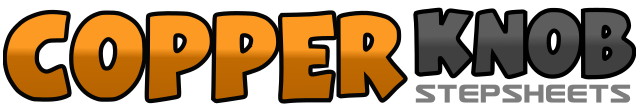 .......Compte:32Mur:4Niveau:Improver ECS.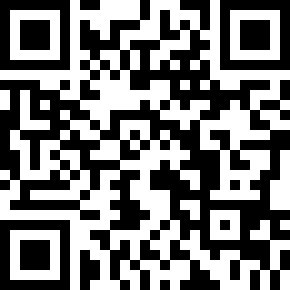 Chorégraphe:Stéphane Cormier (CAN) & Guy Dubé (CAN) - Août 2018Stéphane Cormier (CAN) & Guy Dubé (CAN) - Août 2018Stéphane Cormier (CAN) & Guy Dubé (CAN) - Août 2018Stéphane Cormier (CAN) & Guy Dubé (CAN) - Août 2018Stéphane Cormier (CAN) & Guy Dubé (CAN) - Août 2018.Musique:No Trash In My Trailer - Colt FordNo Trash In My Trailer - Colt FordNo Trash In My Trailer - Colt FordNo Trash In My Trailer - Colt FordNo Trash In My Trailer - Colt Ford........1&2Triple step D,G,D à droite3-4Pied G croisé derrière le pied D avec le poids, retour du poids sur le pied D5&61/4 tour à droite et triple step G,D,G derrière7&81/4 tour à droite et triple step D,G,D à droite1-2Pied G croisé devant le pied D avec le poids, retour du poids sur le pied D&3&4Pied G à côté du pied D, talon D devant, pied D à côté du pied G, talon G devant&5&6Pied G à côté du pied D, pied D croisé devant le pied G, pied G à gauche, talon D devant en diagonale&7&8Pied D à côté du pied G, pied G croisé devant le pied D, pied D à droite, talon G devant en diagonale&Pied G à côté du pied D1-2Pied D devant avec le poids, retour du poids sur le pied G en balayant la jambe D vers l'arrière3&4Pied D croisé derrière le pied G, pied G à gauche avec le poids, retour du poids sur le pied D5&6Pied G derrière le pied D en 1/8 tour à gauche,  pied D à côté du pied D en 1/8 tour à gauche, pied G devant7&8Coup de pied D devant, plante D à côté du pied G, pied G devant1&21/4 tour à gauche et triple step D,G,D à droite3&41/4 tour à gauche et triple step G,D,G à gauche5-6Pied D croisé devant le pied G, pied G à gauche&7-8Pied D croisé derrière le pied G, pied G à gauche, taper le pied D sur le sol à côté du pied G